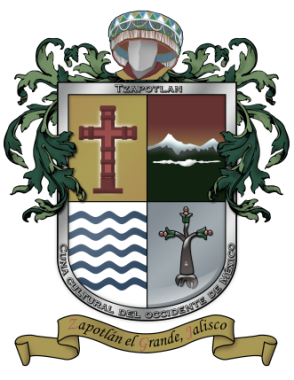 GOBIERNO MUNICIPAL  DE                           ZAPOTLÁN EL GRANDE JALISCOPROVEEDURÍA MUNICIPALCOMITÉ DE COMPRAS GUBERNAMENTALES, CONTRATACIÓN DE SERVICIOS, ARRENDAMIENTOS Y ENAJENACIONES  PARA EL MUNICIPIO DE ZAPOTLÁN EL GRANDEENAJENACIÓN PÚBLICA MUNICIPAL EPM01/2020“VENTA DE 15 UNIDADES VEHICULARES, MEDIANTE SUBASTA PÚBLICA”SUBASTA PÚBLICAEl Comité de Adquisiciones del Municipio de Zapotlán el Grande, Jalisco de conformidad en lo dispuesto por el artículo 88 fracciones II y III de la Ley del Gobierno y la Administración Pública Municipal del Estado de Jalisco, 1 fracción II, 3 fracción III, 55 fracción III, 56, 59, 138, 139, 140, 141 y Segundo, Octavo, Séptimo y Octavo Transitorios de la Ley de Compras Gubernamentales, Enajenaciones y Contrataciones de Servicios del Estado de Jalisco y sus Municipios, y 137 fracción III de su Reglamento, así como en los puntos 03 de la Sesión Extraordinaria de Ayuntamiento Número 22 celebrada el día 12 de febrero de 2018 y punto 03 de la Sesión Extraordinaria de Ayuntamiento Número 64 celebrada el día 03 de junio de 2020. C O N V O C A:A las personas físicas y/o jurídicas a la Subasta Pública Nacional que tendrá verificativo a las 12:00 doce horas del día 04 cuatro de Septiembre del año en curso, en la Sala “Alberto Esquer” ubicada en la planta alta del edificio ubicado en la calle Cristóbal Colón número 62 en Cd. Guzmán, Municipio de Zapotlán el Grande, Jalisco, en la que se enajenarán al mejor postor los siguientes bienes muebles:  “VENTA DE 15 UNIDADES VEHICULARES, MEDIANTE SUBASTA PÚBLICA”CON LAS SIGUIENTES CARÁCTERISTICAS PARTICULARES:*El valor de las unidades incluye IVA”CALENDARIO DEL PROCESO DE SUBASTAEstas 15 unidades pueden ser adquiridas por un solo interesado o de manera individual, por lo que para efectos de la adjudicación, los participantes deberán ofertar precio por cada unidad; y se adjudicará a quien ofrezca el mejor precio para cada unidad.Es obligatorio realizar el pre-registro para tener acceso a inspecciones de vehículos. Los Pre-registros se realizan en el departamento de Proveeduría Municipal, ubicada en Avenida Cristóbal Colón número 62, Colonia Centro, Planta Baja, C.P. 49000 en Ciudad Guzmán, Municipio de Zapotlán el Grande, Jalisco. Es necesario presentar identificación oficial vigente para tener acceso. (IFE Vigente, Pasaporte, Cédula Profesional)Los vehículos pueden ser vistos en las instalaciones del inmueble Municipal conocido como “El Galerón”, ubicado en la confluencia de las calles Hermenegildo Galeana y Licenciado Carlos Páez Stille de ésta Ciudad, con horario de 08:30 a 15:00 horas todos los días de la semana.La presente convocatoria y Bases se publica en la página oficial del Ayuntamiento www.ciudadguzman.gob.mx y en los estrados de la Presidencia Municipal por el termino de 10 días naturales, quedando a disposición de los interesados una versión impresa con la convocante; de conformidad en lo dispuesto en los  artículos 60, 61 y Segundo Transitorio de la Ley Compras Gubernamentales, Enajenaciones y Contratación del Estado de Jalisco y sus MunicipiosInformación y registro de Participación en el Departamento de Proveeduría.De conformidad en lo dispuesto en la fracción XIII del artículo 59 de la Ley de Compras Gubernamentales, Enajenaciones y Contratación del Estado de Jalisco y sus Municipios, se hace del conocimiento de los participantes que el domicilio de la Contraloría Municipal se ubica en calle Primero de Mayo número 126, interior 19 y 20 interior de Plaza del Río en Ciudad Guzmán, Municipio de Zapotlán el Grande, Jalisco.A T E N T A M E N T E“SUFRAGIO EFECTIVO, NO REELECCIÓN”Ciudad Guzmán Municipio de Zapotlán el Grande, Jalisco24 de agosto del 2020Ing. Héctor Antonio Toscano BarajasCoordinador del Departamento de Proveeduría y Secretario Ejecutivo del Comité de AdquisicionesN°DESCRIPCIÓNN°EconPlacasN° de serieAñoValor del Vehículo.1MOTOCICLETA HONDA NX 400 FALCON CILINDRADA 400 C.C.3068ZHH39C2ND0707BR6000062011$4,950.002MOTOCICLETA HONDA NX 400 FALCON TIPO DEPORTIVO CILINDRADA 400 C.C.3078ZHH29C2ND0706BR6000142011$4,950.003MOTOCICLETA  HONDA NX 400 FALCON TIPO DEPORTIVA CILINDRADA 400 C.C.3088ZHH19C2ND0709BR6000072011$4,950.004MOTOCICLETA NX 400 FALCON3338ZRJ29C2ND0701BR6000202011$4,950.005MOTOCICLETA YAMAHA FAZER 250 MOTOR 4 TIEMPOS  CILINDRO 12669YTB39C6KG0204800021282008$1,750.006 MOTOCICLETA YAMAHA FAZER 250 MOTOR 4 TIEMPOS CILINDROS 12679YTB29C6KG0201800021352008$1,750.007 MOTOCICLETA YAMAHA FAZER 250 MOTOR 4 TIEMPOS CILINDROS 12689YTB19C6KG0208800021022008$1,750.008MOTOCICLETA YAMAHA FAZER 20092804ZDL39C6KG0328900001422009$1,980.009MOTOCICLETA YAMAHA FAZER 2009281JZZ7G9C6KG0326900001412009$1,980.0010MOTOCICLETA YAMAHA FAZER 20092824ZDL59C6KG0320900001522009$1,980.0011 CAMION DINA ESTACAS  LINEA CHASIS CABINA MODELO 1992 COLOR BLANCO,  CON UN CONTENEDOR PARA RECOLECTAR BASURA, STANDAR, DIRECCION HIDRAULICA052JE64157362GM2U1279961992$57,000.0012CAMIONETA FORD, LINEA  F.250 2 PUERTAS, ESTANDAR, COLOR BLANCO PIK UP CAPACIDAD PARA 1000K178JM472093FTGF17W76MA073192006$18,150.0013CAMIONETA DODGE, DAKOTA CREW CAB SL T 4 X 2, 4 PUERTAS. 2881D7CE3GK3AS2640392010$30,240.0014CAMIONETA DODGE, DAKOTA CREW CAB SL T 4 X 2, 4 PUERTAS.2921D7CE3GKXAS2640372010$30,240.0015CAMION FORD F450 340JS418093FELF46S88MA030762008$33,560.00FECHA DE PUBLICACIÓN DE LAS BASESLunes 24 de Agosto del 2020PRE-REGISTROLunes 24 de Agosto al miércoles 02 de Septiembre del 2020De 10:00 a las 13:00 horasREGISTROJueves 03 de septiembre de 10:00 a 13:00 horas y Viernes 04 de Septiembre de 09:00 a 12:00 horasSUBASTAViernes 04 de Septiembre del 202011:00 horasPERIODO DE PAGO DE OFERTALunes 07 de septiembre al Viernes 11 d Septiembre del 2020De 8:30 a 15:00 horasENTREGA DE LA DOCUMENTACIÓN Y BIENES RESPECTIVOS A FAVOR DEL POSTOR ADJUDICADOLunes 21 al Viernes 25 de septiembre del 2020